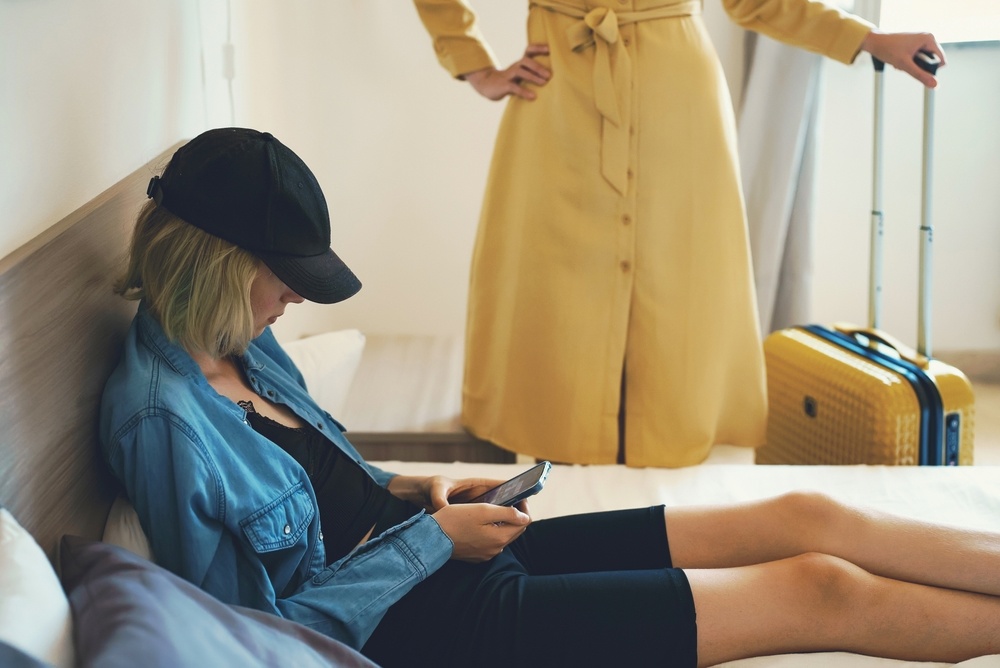 С какого возраста можно оставлять подростка одного на несколько дней.

С такими ситуациями родители подростков рано или поздно столкнуться: например, семья едет на дачу, а ребёнок не хочет, или родители на выходные хотят отправиться в гости к друзьям. Бывает и так, что оба родителя отправляются в командировки, а подросток отказывается, чтобы за ним в это время присматривала бабушка или двоюродная тётушка. Что же делать?

Здесь есть две стороны: психологическая и юридическая. Начнем с последнего: закон никак не регулирует оставление детей в помещении в одиночестве. Но зато в законе четко прописана ответственность за оставление ребёнка в опасности. То есть, если с ребёнком в ваше отсутствие что-то случится, и ситуация будет расценена как «оставление в опасности», родители могут быть привлечены к уголовной ответственности. Поэтому при решении вопроса о том, оставлять ли ребёнка одного на два или больше дней, важно ориентироваться на его психологическую готовность, умение принимать правильные решения в спорной ситуации, общую осознанность.

Подросток должен знать, как обращаться с бытовыми приборами, что делать в экстренных ситуациях, куда звонить, если ему или человеку рядом с ним стало плохо, он должен понимать, чем опасны балконы и открытые окна. Сказать точный возраст, когда ребёнок может остаться один на достаточно продолжительное время сложно — многое зависит от самого подростка.

В любом случае, такое решение нельзя принимать резко. Подготовка к самостоятельному нахождению дома в одиночестве должна быть постепенной. И очень важно проговорить все правила поведения и безопасности еще раз, даже если до этого вы их уже обсуждали.
Ну и на всякий случай, хорошо бы договориться со знакомыми или соседями, которые живут недалеко от вас, чтобы в случае чего ребёнок мог обратиться к ним за помощью.